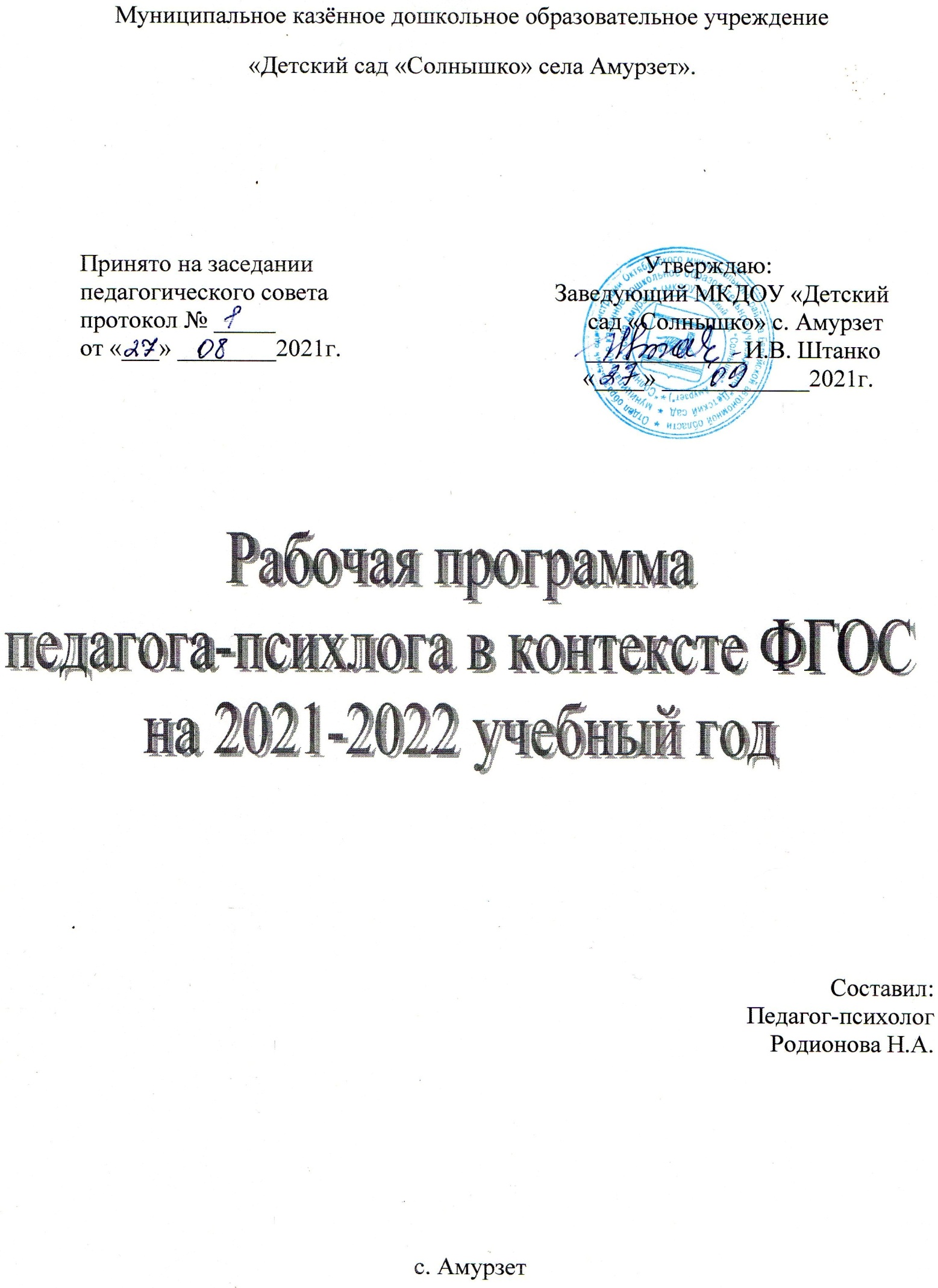 ПОЯСНИТЕЛЬНАЯ ЗАПИСКАСодержание образования в современном мире является приоритетной сферой, от которой зависит развитие человека, способного самостоятельно и сознательно строить свою жизнь в духе общечеловеческих ценностей, с учетом традиций своего народа. Особый интерес в этом плане представляет дошкольное детство, как первая ступень системы непрерывного образования.Дошкольный возраст – важнейший период становления личности, когда закладываются предпосылки гражданских качеств, формируется ответственность и способность ребенка к свободному выбору, уважению и пониманию других людей, независимо от их социального происхождения. Предназначение дошкольного образования на современном этапе состоит не только в формировании определенной суммы знаний, но и в развитии базовых способностей личности, ее социальных и культурных навыков, здорового образа жизни.Необходимым условием реализации ФГОС ДО в настоящее время становится психологическое сопровождение воспитательно-образовательного процесса.Рабочая программа педагога-психолога разработана в соответствии со следующими нормативными документами:Законом «Об образовании РФ» от 21.12.2012 № 273-ФЗ«Санитарно-эпидемиологическими требованиями к устройству, содержанию и организации   режима   работы   дошкольных   образовательных   организаций»   -«СанПиН 2.4.1.3049-13»«Федеральным государственным образовательным стандартом» (утвержденным приказом Министерства образования и науки РФ от 17.10.2013 г. № 1155, вступившим в силу с 01.01.2014 г.)Письмом Рособрнадзора от 07.02.2014 № 01-52-22/05-382 "О дошкольных образовательных организациях"- Приказом Министерства образования и науки Российской Федерации (Минобрнауки России) от 30 августа 2013 г. N 1014 г. Москва "Об утверждении Порядка организации и осуществления образовательной деятельности по основным общеобразовательным программам - образовательным программам дошкольного образования"Основной образовательной программой ДОУ.Уставом ДОУ.Рабочая программа рассчитана на все возрастные периоды дошкольного детства. Программа – является коррекционно-развивающей, так как направлена на профилактику дезадаптации к условиям детского сада, а в старшем дошкольном возрасте к условиям регулярного обучения в школе; развитие и коррекция основных психических процессов (мышления, восприятия, памяти, внимания) выявленных в ходе диагностического обследования; возникновения нерациональных форм поведения детей; развитие эмоциональной отзывчивости; создание благоприятной атмосферы, характеризующейся доброжелательным общением, а также на коррекцию уже имеющихся эмоциональных нарушений у детей дошкольного возраста.Рабочая программа определяет деятельность педагога-психолога по направлениям: психопрофилактика, психодиагностика, психокоррекция, психологическое консультирование и поддержка деятельности ДОУ в работе с детьми от 1 до 7 лет, с родителями воспитанников и с педагогами ДОУ.Все дети, завершившие курс занятий, остаются в поле зрения педагога- психолога, чтобы при необходимости оказать им консультационную помощь.Цель программы: формирование социально успешной личности с учётом физического и психического развития ребенка, его индивидуальных возможностей.Задачи:содействовать устранению  или  ослаблению недостатков в  эмоционально- личностной и поведенческой сфере;формировать  у  педагогов  ДОУ  позицию  отзывчивости  на  конкретную ситуацию психоэмоционального неблагополучия дошкольников;способствовать повышению ответственности родителей за психоэмоциональное благополучие детей; расширять психолого-педагогические знания и умения по оптимизации детско-родительских отношений;содействовать гармонизации адаптации детей раннего возраста к ДОУ;создать соответствующие психологические условия для успешного освоения дошкольником образовательных областей.создавать  условия  психолого-педагогической  преемственности  детей  при переходе из детского сада в школу.Принципы и подходы к формированию программы:Принцип индивидуального подхода к ребенку любого возраста на основе безоговорочного признания его уникальности и ценности.Принцип гуманистичности, предполагает отбор и использование гуманных, личностно-ориентированных, основанных на общечеловеческих ценностях методов психологического взаимодействия. Данный принцип основан на идее педоцентризма, которая подразумевает постановку во главу угла психологического сопровождения ребенка, полное его принятие и позицию фасилитации педагога и психолога.Принцип  превентивности:  обеспечение  перехода  от  принципа«скорой помощи» (реагирования на уже возникшие проблемы) к предупреждению возникновения проблемных ситуаций.Принцип научности отражает важнейший выбор практических психологов в пользу современных научных методов диагностики, коррекции развития личности ребѐнка. Реализация данного принципа предполагает участие субъектов психологического сопровождения в опытно-экспериментальной работе, а также в создании и апробировании самостоятельно создаваемых методик диагностики и коррекции.Принцип комплексности подразумевает соорганизацию различных специалистов, всех участников учебно-воспитательного процесса в решении задач сопровождения: воспитателя, педагога-психолога, социального педагога, учителя-логопеда, администрации и других специалистов;Принцип «на стороне ребенка»: во главе угла ставятся интересы ребенка, обеспечивается защита его прав при учете позиций других участников учебно-воспитательного процесса;Принцип активной позиции ребенка, при котором главным становится не решить проблемы за ребенка, но научить его решать проблемы самостоятельно, создать способности для становления способности ребенка к саморазвитию;Принципы коллегиальности и диалогового взаимодействияобуславливают совместную деятельность субъектов психологического сопровождения в рамках единой системы ценностей на основе взаимного уважения и коллегиального обсуждения проблем, возникающих в ходе реализации программ.Принцип системности предполагает, что психологическое сопровождение носит непрерывный характер и выстраивается как системная деятельность, в основе которой лежит внутренняя непротиворечивость, опора на современные достижения в области социальных наук, взаимосвязь и взаимообусловленность отдельных компонентов.Принцип рациональности лежит в основе использования форм и методов психологического взаимодействия и обуславливает необходимость их отбора с учетом оптимальной сложности, информативности и пользы для ребенка.Значимые характеристикиОсновной формой организации психологических занятий в кабинете психолога являются подгрупповые занятия. Занятия проводятся в свободное от основных занятий время, с учетом режима работы ДОУ.Занятия с подгруппой детей (количество детей в подгруппе 6 – 10 человек) проводятся 15-30 минут 1, 2 раз в неделю.Подготовительные группы – 3 подгруппы. Из них:развитие познавательных и психических процессов – 3 подгруппы;развитие эмоционально-волевой сферы – 2 подгруппа. Старшие группы – 2 подгруппы.Средняя группы – 2 подгруппы.1 младшая и 2 младшая группы – занятия проводятся в период адаптации со всеми детьми, в течение года – по запросу воспитателей и родителей.Все подгруппы сформированы по одновозрастному принципу.Характер взаимодействия: личностно-развивающий, гуманистический. Отклонений в здоровье, требующих реализации индивидуальной программы, не имеют.Структура программыС октября по апрель с детьми проводятся специально организованные развивающие    занятия    в    игровой    форме, которые    помогают    ребёнку адаптироваться	и развиваться в детском	коллективе. Занятия психолого- педагогического сопровождения имеют определённую направленность:для детей 2–4 лет – психопрофилактика дезадаптации по программе А.С. Роньжиной «Занятия психолога с детьми 2-4 лет в период адаптации к дошкольному учреждению», (10 занятий);для детей 5–7 лет – развитие эмоционально-волевой и коммуникативной сфер дошкольников  по программе Р.Р. Калининой «Тренинг развития личности дошкольника» (12 занятий);для детей 4-5 лет – Программа «Играя, развиваемся» по программе В.Л. Шарохиной.- для детей 5–7 лет – развитие когнитивной сферы дошкольников по программе В.Л. Шарохиной, Л.И. Катаевой «Коррекционно-развивающие занятия: старшая и подготовительная группы», Н.Ю.Куражевой «Цветик-семицветик»	–  (старшая группа - 20 занятий, подготовительная группа – 30 занятий);для  детей  6–7  лет  –  повышение  уровня  учебной  мотивации  по  программе Н.Ю.Куражевой «Цветик-семицветик» "Приключения будущих первоклассников" (32 занятия).для психологического сопровождения дошкольников при подготовке к школьному обучению Т.А. Руденко (30 занятий)Каждое занятие содержит в себе следующие этапы:организационный	этап (создание эмоционального настроя	в	группе, упражнения и игры с целью привлечения внимания детей и сплочения группы);мотивационный этап (сообщение темы занятия, пояснение     тематических понятий, выяснения исходного уровня знаний детей по данной теме);практический этап (подача новой информации, на основе имеющихся данных, задания на развитие коммуникативных навыков познавательных процессов (восприятия, памяти, мышления, воображения) и творческих способностей;рефлексивный этап (обобщение полученных знаний);подведение итогов занятия.Механизм реализации программыВключает 3 направления:аналитико-диагностическое;коррекционно-развивающее;профилактическое (работа с родителями и педагогами).Методические приемыПсихогимнастикаРелаксационные методыКоммуникативные упражненияМимические и пантомимические этюдыПсихомышечная тренировкаЭлементы тренингаРолевые игрыКоммуникативные игрыИгры - драматизацииЭлементы арт-терапииТанцевально - двигательные техникиМузыкотерапияПальчиковые упражненияКинезиологические упражненияПесочная терапияПланируемые результаты освоения программы:Формирование	у детей:уверенности в своих силах;понимания своей индивидуальности и индивидуальности других людей;умения  выражать  в  приемлемой  форме  своих  эмоциональных  реакций, мыслей и чувств;умения устанавливать и поддерживать контакты, сотрудничество;регулятивных навыков по снижению агрессивных проявлений, импульсивности, тревожности, повышение уверенности в себе; по инструкции.Формирование у двуязычных детей:слухового восприятия;устойчивого внимания,	способности к переключению	с одного вида деятельности на другой, выполнение заданий по инструкции.навыков невербального общения;навыков социальной и коммуникативной адаптации;адекватной самооценки. Формирование у одаренных детей:регулятивных навыков по снятию психоэмоционального напряжения, снижению тревожности и импульсивности;адекватной самооценки;навыков самопрезентации.2.1. Взаимодействие с семьями воспитанниковОрганизация	взаимодействия	педагога-психолога с родителями воспитанников	направлено	на	создание	доброжелательной,	 психологическикомфортной  атмосферы  в	ДОУ,  установление  взаимопонимания  и  создание условий для сотрудничества с родителями.Основные формы взаимодействия с семьей: Анкетирование, консультирование, выступление на родительских собраниях, уголок педагога-психолога в группах, практические семинары, консультативный пункт и др.        2.2 Аналитико-диагностическое направление работы.Обследование проводится в два этапа: на начало учебного года (сентябрь- октябрь) и на конец учебного года (апрель-май), также диагностические исследования проводятся по запросу родителей, педагогов и администрации и направлены на выявление особенностей психологического развития личности ребенка, сформированности у него определенных новообразований. Обследуются дети всех возрастов с разной степенью нарушений. Поэтому используются несколько форм диагностики:Первичная диагностика по мере поступления детей в ДОУ:общий уровень психического развития, коммуникативные навыки (первичный осмотр).беседа с родителями (памятка возрастных особенностей данного возраста).Ранняя диагностика:первичное	обследование познавательной сферы детей (наблюдение, беседы с родителями и педагогами);Экспресс- диагностика:обследование	детей	всех	возрастов	(по	запросу	родителей,	педагогов, администрации) в течение года;дифференцированное обследование.Ее результаты могут служить основанием для более глубокого изучения психических особенностей ребенка.Углубленное обследование:обследование ребенка в кабинете педагога-психолога;выявление проблем развития (один из вариантов углубленной диагностики  – исследование по запросу, для ППК).2.3 Возрастные особенности и новообразования детей дошкольного возраста.Возрастные особенности детей 1-2 летВедущая потребность - в общении, ведущая деятельность - предметно-манипулятивная, ведущая функция – восприятие            Совершенствуется ходьба, но всегда может остановиться вовремя, обойти препятствие. Осанка не совершенна. Недостаточно развита мышечная система, поэтому трудно долго выполнять однотипные движения. Характерна высокая двигательная активность.В разных видах деятельности обогащается сенсорный опыт. Из отдельных действий складываются элементы деятельности, свойственные дошкольному детству: предметная с характерным для нее сенсорным уклоном, конструктивная и сюжетная игра. В предметной деятельности появляются соотносящие и орудийные действия.Предметно-игровая деятельность сочетается с успехами и неустойчивостью. Имея возможность приблизиться к любому предмету, попавшему в поле зрения, ребенок бросает то, что держит в руках, и устремляется к нему. Постепенно с помощью взрослого учиться доводить начато до конца, добиваясь результата.Совершенствуется самостоятельность детей в предметно-игровой деятельности и самообслуживании.Интенсивно формируется речь. Дети усваивают названия предметов, действий, обозначение качеств и состояний. Важным приобретением речи и мышления является формулирующая способность обобщения. Активный словарь увеличивается: ребенок использует глаголы, существительные, встречаются прилагательные и наречия, предлоги. Упрощенные слова заменяются обычными, пусть и несовершенными в фонетическом отношении. Появляются двухсловные предложения, а в конце обычным становится использование трех-, четырехсловных предложений. Активно пользуется вопросами. Усваивает имена взрослых и детей, с которыми общается ежедневно. Пассивный словарь составляет 200-300 словПонимает элементарные человеческие чувства, обозначаемые слова «радуется», «сердится», «испугался», «жалеет». В речи появляются оценочные суждения «хороший», «плохой», «красивый».Закрепляется и углубляется деловое сотрудничество с взрослым, потребность общения с ним по самым разным поводам.Между детьми сохраняется и развивается тип эмоционального взаимообщения. Они самостоятельно играют друг с другом в разученные ранее при помощи взрослого игры. Опыт взаимообщения невелик: имеет место непонимание со стороны предполагаемого партнера. Ребенок может расплакаться и даже ударить жалеющего его. Он активно протестует против вмешательства в свою игру. К концу второго года происходит быстрое развитие и разноплановое развитие предметно-игрового поведения, благодаря этому у детей формируются компоненты всех видов деятельности характерных для дошкольного возраста.Возраст от 2 до 3 летПродолжает развиваться предметная деятельность (развиваются соотносящие и орудийные действия), ситуативно-деловое общение ребёнка и взрослого; совершенствуется восприятие, речь, начальные формы произвольного поведения, игры, наглядно-действенное мышление.В ходе совместной с взрослыми предметной деятельности продолжает развиваться понимание речи. Интенсивно развивается активная речь детей. К концу третьего года жизни речь становится средством общения ребёнка со сверстниками. В этом возрасте у детей формируются новые виды деятельности: игра, рисование, конструирование.Игра носит процессуальный характер, в середине третьего года жизни появляются действия с предметами заместителями.Типичным является изображение человека в виде «головонога» - окружности и отходящих от неё линий.Дети могут осуществлять выбор из 2-3 предметов по форме, величине и цвету; различать мелодии; петь.Основной формой мышления становится наглядно-действенная.Для детей этого возраста характерна неосознанность мотивов, импульсивность и зависимость чувств и желаний от ситуации. У детей появляются чувства гордости и стыда, начинают формироваться элементы самосознания, связанные с идентификацией с именем и полом. Ранний возраст завершается кризисом трёх лет. Ребёнок осознаёт себя как отдельного человека, отличного от взрослого. У него формируется образ Я. Кризис часто сопровождается рядом отрицательных проявлений: негативизмом, упрямством, нарушением общения со взрослыми и др. Кризис может продолжаться от нескольких месяцев до двух лет.В младшем возрасте интенсивно развиваются структуры и функции головного мозга ребенка, что расширяет его возможности в познании окружающего мира. Для детей этого возраста характерно наглядно-действенное и наглядно-образное мышление. Общение детей с воспитателем постоянно обогащается и развивается. Это и эмоциональное общение (обмен положительными эмоциями), и деловое, сопровождающее совместную деятельность взрослого и ребенка, а кроме того, познавательное общение. Дети могут спокойно, не мешая друг другу, играть рядом, объединяться в игре с общей игрушкой, развивать несложный игровой сюжет из нескольких взаимосвязанных по смыслу эпизодов, выполнять вместе простые поручения.Возраст от 3 до 4 лет.Общение становится внеситуативным. Игра становится ведущим видом деятельности в дошкольном возрасте.Главной особенностью игры является её условность: выполнение одних действий с одними предметами предполагает их отнесённость к другим действиям с другими предметами. Основным содержанием игры младших дошкольников являются действия с игрушками и предметами-заместителями. В младшем дошкольном возрасте происходит переход к сенсорным эталонам. К концу младшего дошкольного возраста дети могут воспринимать до 5 и более форм предметов и до 7 и более цветов, способны дифференцировать предметы по величине, ориентироваться в пространстве группы детского сада, а при определённой организации образовательного процесса – и в помещении всего дошкольного учреждения. Развиваются память и внимание. По просьбе взрослого дети могут запомнить 3 – 4 слова и 5 – 6 названий предметов. К концу младшего дошкольного возраста они способны запомнить значительные отрывки из любимых произведений. Продолжает развиваться наглядно-действенное мышление. При этом преобразования ситуаций в ряде случаев осуществляются на основе целенаправленных проб с учётом желаемого результата. Дошкольники способны установить некоторые скрытые связи и отношения между предметами. В младшем дошкольном возрасте начинает развиваться воображение. Взаимоотношения детей: они скорее играют радом, чем активно вступают во взаимодействие. Однако уже в этом возрасте могут наблюдаться устойчивые избирательные взаимоотношения. Конфликты между детьми возникают преимущественно по поводу игрушек. Положение ребёнка в группе сверстников во многом определяется мнением воспитателя. Поведение ребёнка ещё ситуативное. Начинает развиваться самооценка, продолжает развиваться также их половая идентификация. На рубеже трех лет любимым выражением ребёнка становится «Я сам!». Отделение себя от взрослого и вместе с тем желание быть как взрослый — характерное противоречие кризиса трех лет. Эмоциональное развитие ребёнка этого возраста характеризуется проявлениями таких чувств и эмоций, как любовь к близким, привязанность к воспитателю, доброжелательное отношение к окружающим, сверстникам. Ребёнок способен к эмоциональной отзывчивости — он может сопереживать другому ребенку. В младшем дошкольном возрасте поведение ребёнка непроизвольно, действия и поступки ситуативны, их последствия ребёнок чаще всего не представляет, нормативно развивающемуся ребенку свойственно ощущение безопасности, доверчиво-активное отношение к окружающему. Дети 3—4 лет усваивают элементарные нормы и правила поведения, связанные с определёнными разрешениями и запретами («можно», «нужно», «нельзя»). В 3 года ребёнок идентифицирует себя с представителями своего пола. В этом возрасте дети дифференцируют других людей по полу, возрасту; распознают детей, взрослых, пожилых людей, как в реальной жизни, так и на иллюстрациях. Внимание детей четвёртого года жизни непроизвольно. Однако его устойчивость зависит от интереса к деятельности. Обычно ребенок этого возраста может сосредоточиться в течение 10—15 мин, но привлекательное для него дело может длиться достаточно долго. Память детей непосредственна, непроизвольна и имеет яркую эмоциональную окраску. Дети сохраняют и воспроизводят только ту информацию, которая остаётся в их памяти без всяких внутренних усилий (понравившиеся стихи и песенки, 2-3 новых слова, рассмешивших или огорчивших его). Мышление трёхлетнего ребёнка является наглядно-действенным: малыш решает задачу путём непосредственного действия с предметами (складывание матрёшки, пирамидки, мисочек, конструирование по образцу и т. п.). В 3 года воображение только начинает развиваться, и прежде всего это происходит в игре. Малыш действует с одним предметом и при этом воображает на его месте другой: палочка вместо ложечки, камешек вместо мыла, стул — машина для путешествий и т. д. Неумение объяснить свои действия партнёру по игре, договориться с ним, приводит к конфликтам, которые дети не в силах самостоятельно разрешить. Конфликты чаще всего возникают по поводу игрушек. Постепенно к 4 годам ребёнок начинает согласовывать свои действия, договариваться в процессе совместных игр, использовать речевые формы вежливого общения. В 3—4 года ребёнок начинает чаще и охотнее вступать в общение со сверстниками ради участия в общей игре или продуктивной деятельности. Однако ему всё ещё нужны поддержка и внимание взрослого. Главным средством общения со взрослыми и сверстниками является речь. Словарь младшего дошкольника состоит в основном из слов, обозначающих предметы обихода, игрушки, близких ему людей. Ребёнок овладевает грамматическим строем речи, начинает использовать сложные предложения. Девочки по многим показателям развития (артикуляция, словарный запас, беглость речи, понимание прочитанного, запоминание увиденного и услышанного) превосходят мальчиков.Возраст от 4 до 5 лет В игровой деятельности появляются ролевые взаимодействия. Происходит разделение игровых и реальных взаимодействий детей. Дети могут рисовать основные геометрические фигуры, вырезать ножницами, наклеивать изображения на бумагу и т.д. Формируются навыки планирования последовательности действий. Дети способны упорядочить группы предметов по сенсорному признаку – величине, цвету; выделить такие параметры, как высота, длина и ширина. Начинает складываться произвольное внимание.Начинает развиваться образное мышление. Дошкольники могут строить по схеме, решать лабиринтные задачи. 	Увеличивается устойчивость внимания. Ребёнку оказывается доступной сосредоточенная деятельность в течение 15 – 20 минут. Он способен удерживать в памяти при выполнении каких-либо действий несложное условие. Речь становится предметом активности детей. Речь детей при взаимодействии друг с другом носит ситуативный характер, а при общении со взрослыми становится вне ситуативной. В общении ребёнка и взрослого ведущим становится познавательный мотив. Повышенная обидчивость представляет собой возрастной феномен. Взаимоотношения со сверстниками характеризуются избирательностью, появляются постоянные партнёры по играм. В группах начинают выделяться лидеры. Появляются конкурентность, соревновательность. Уровень освоения культурно-гигиенических навыков таков, что дети свободно переносят их в сюжетно-ролевую игру. В игре дети называют свои роли, понимают условность принятых ролей. Происходит разделение игровых и реальных взаимоотношений. В 4—5 лет сверстники становятся для ребёнка более привлекательными и предпочитаемыми партнёрами по игре, чем взрослый. В возрасте от 4 до 5 лет продолжается усвоение детьми общепринятых сенсорных эталонов, овладение способами их использования и совершенствование обследования предметов. К пяти годам дети, как правило, уже хорошо владеют представлениями об основных цветах, геометрических формах и отношениях величин. Ребёнок уже может произвольно наблюдать, рассматривать и искать предметы в окружающем его пространстве. Восприятие в этом возрасте постепенно становится осмысленным, целенаправленным и анализирующим. Важным показателем развития внимания является то, что к пяти годам появляется действие по правилу — первый необходимый элемент произвольного внимания. Именно в этом возрасте дети начинают активно играть в игры с правилами: настольные (лото, детское домино) и подвижные (прятки, салочки). В среднем дошкольном возрасте интенсивно развивается память ребёнка. В 5 лет он может запомнить уже 5—6 предметов (из 10—15), изображённых на предъявляемых ему картинках. В возрасте 4—5 лет преобладает репродуктивное воображение, воссоздающее образы, которые описываются в стихах, рассказах взрослого, встречаются в мультфильмах и т.д. Элементы продуктивного воображения начинают складываться в игре, рисовании, конструировании. В этом возрасте происходит развитие инициативности и самостоятельности ребенка в общении со взрослыми и сверстниками. Дети продолжают сотрудничать со взрослыми в практических делах (совместные игры, поручения), наряду с этим активно стремятся к интеллектуальному общению, что проявляется в многочисленных вопросах (почему? зачем? для чего?), стремлении получить от взрослого новую информацию познавательного характера. Стремясь привлечь внимание сверстника и удержать его в процессе речевого общения, ребёнок учится использовать средства интонационной речевой выразительности: регулировать силу голоса, интонацию, ритм, темп речи в зависимости от ситуации общения. Речь становится более связной и последовательной.Возраст от 5 до 6 летДети могут распределять роли до начала игры и строить своё поведение, придерживаясь роли. Речь, сопровождающая реальные отношения детей, отличается от ролевой речи. Дети начинают осваивать социальные отношения и понимать подчинённость позиций в различных видах деятельности взрослых. При распределении ролей могут возникать конфликты, связанные с субординацией ролевого поведения. Конструктивная деятельность может осуществляться на основе схемы, по замыслу и по условиям. Появляется конструирование в ходе совместной деятельности. Продолжает совершенствоваться восприятие цвета и их оттенки, но и промежуточные цветовые оттенки; форму прямоугольников, овалов, треугольников. Воспринимают величину объектов, легко выстраивают в ряд – по возрастанию или убыванию – до 10 различных предметов. Восприятие представляет для дошкольников известные сложности, особенно если они должны одновременно учитывать несколько различных и при этом противоположных признаков. В старшем дошкольном возрасте продолжает развиваться образное мышление. Продолжают совершенствоваться обобщения, что является основой словесно логического мышления. Воображение будет активно развиваться лишь при условии проведения специальной работы по его активизации. Начинается переход от непроизвольного к произвольному вниманию. Продолжает совершенствоваться речь, в том числе её звуковая сторона. Развивается связная речь. Дети могут пересказывать, рассказывать по картинке, передавая не только главное, но и детали. Восприятие в этом возрасте характеризуется анализом сложных форм объектов; развитие мышления сопровождается освоением мыслительных средств (схематизированные представления, комплексные представления, представления о цикличности изменений); развиваются умение обобщать, причинное мышление, воображение, произвольное внимание, речь, образ Я. Ребёнок 5—6 лет стремится познать себя и другого человека как представителя общества, постепенно начинает осознавать связи и зависимости в социальном поведении и взаимоотношениях людей. В этом возрасте в поведении дошкольников происходят качественные изменения — формируется возможность саморегуляции, дети начинают предъявлять к себе те требования, которые раньше предъявлялись им взрослыми. Так они могут, не отвлекаясь на более интересные дела, доводить до конца малопривлекательную работу (убирать игрушки, наводить порядок в комнате и т.п.). Это становится возможным благодаря осознанию детьми общепринятых норм и правил поведения и обязательности их выполнения. В этом возрасте дети имеют дифференцированное представление о своей гендерной принадлежности по существенным признакам (женские и мужские качества, особенности проявления чувств, эмоций, специфика гендерного поведения). Существенные изменения происходят в игровом взаимодействии, в котором существенное место начинает занимать совместное обсуждение правил игры. При распределении детьми этого возраста ролей для игры можно иногда наблюдать и попытки совместного решения проблем («Кто будет…?»). Вместе с тем согласование действий, распределение обязанностей у детей чаще всего возникает ещё по ходу самой игры. Усложняется игровое пространство (например, в игре «Театр» выделяются сцена и гримёрная). Игровые действия становятся разнообразными. Вне игры общение детей становится менее ситуативным. Они охотно рассказывают о том, что с ними произошло: где были, что видели и т. д. Дети внимательно слушают друг друга, эмоционально сопереживают рассказам друзей. В 5—6 лет ведущее значение приобретает наглядно-образное мышление, которое позволяет ребёнку решать более сложные задачи с использованием обобщённых наглядных средств (схем, чертежей и пр.) и обобщённых представлений о свойствах различных предметов и явлений. Возраст 5—6 лет можно охарактеризовать как возраст овладения ребёнком активным (продуктивным) воображением, которое начинает приобретать самостоятельность, отделяясь от практической деятельности и предваряя её. Образы воображения значительно полнее и точнее воспроизводят действительность. Ребёнок чётко начинает различать действительное и вымышленное. Действия воображения — создание и воплощение замысла — начинают складываться первоначально в игре. Это проявляется в том, что прежде игры рождается её замысел и сюжет. Постепенно дети приобретают способность действовать по предварительному замыслу в конструировании и рисовании. На шестом году жизни ребёнка происходят важные изменения в развитии речи. Для детей этого возраста становится нормой правильное произношение звуков. Дети начинают употреблять обобщающие слова, синонимы, антонимы, оттенки значений слов, многозначные слова. Дети учатся самостоятельно строить игровые и деловые диалоги, осваивая правила речевого этикета, пользоваться прямой и косвенной речью; в описательном и повествовательном монологах способны передать состояние героя, его настроение, отношение к событию, используя эпитеты и сравнения.Возраст от 6 до 7 летДети подготовительной к школе группы начинают осваивать сложные взаимодействия людей. Игровое пространство усложняется. Дети могут комментировать исполнение роли тем или иным участником игры. Более явными становятся различия между рисунками мальчиков и девочек. Изображение человека становится ещё более детализированным и пропорциональным. При правильном педагогическом подходе у детей формируются художественно-творческие способности в изобразительной деятельности.Они свободно владеют обобщёнными способами анализа как изображений, так и построек; не только анализируют основные конструктивные особенности различных деталей, но и определяют их форму на основе сходства со знакомыми им объёмными предметами. У детей продолжает развиваться восприятие, однако они не всегда могут одновременно учитывать несколько различных признаков. Развивается образное мышление, однако воспроизведение метрических отношений затруднено. Продолжают развиваться навыки обобщения и рассуждения, но они в значительной степени ещё ограничиваются наглядными признаками ситуации. Продолжает развиваться внимание дошкольников, оно становится произвольным. В результате правильно организованной образовательной работы у дошкольников развиваются диалогическая и некоторые виды монологической речи. В подготовительной к школе группе завершается дошкольный возраст. Его основные достижения связаны с освоением мира вещей как предметов человеческой культуры; освоением форм позитивного общения с людьми; развитием половой идентификации, формированием позиции школьника. К концу дошкольного возраста ребёнок обладает высоким уровнем познавательного и личностного развития, что позволяет ему в дальнейшем успешно учиться в школе. Ребенок на пороге школы (6-7 лет)обладает устойчивыми социально-нравственными чувства и эмоциями, высоким самосознанием и осуществляет себя как субъект деятельности и поведения. Мотивационная сфера дошкольников 6—7 лет расширяется за счёт развития таких социальных мотивов, как познавательные, просоциальные (побуждающие делать добро), самореализации. Поведение ребёнка начинает регулироваться также его представлениями о том, что хорошо и что плохо. С развитием морально-нравственных представлений напрямую связана и возможность эмоционально оценивать свои поступки. Ребёнок испытывает чувство удовлетворения, радости, когда поступает правильно, хорошо, и смущение, неловкость, когда нарушает правила, поступает плохо. Общая самооценка детей представляет собой глобальное, положительное недифференцированное отношение к себе, формирующееся под влиянием эмоционального отношения со стороны взрослых. Сложнее и богаче по содержанию становится общение ребёнка со взрослым. Дошкольник внимательно слушает рассказы родителей о том, что у них произошло на работе, живо интересуется тем, как они познакомились, при встрече с незнакомыми людьми часто спрашивает, где они живут, есть ли у них дети, кем они работают и т. п. Большую значимость для детей 6—7 лет приобретает общение между собой. Их избирательные отношения становятся устойчивыми, именно в этот период зарождается детская дружба. В играх дети 6—7 лет способны отражать достаточно сложные социальные события — рождение ребёнка, свадьба, праздник, война и др. В игре может быть несколько центров, в каждом из которых отражается та или иная сюжетная линия. Дети этого возраста могут по ходу игры брать на себя две роли, переходя от исполнения одной к исполнению другой. Они могут вступать во взаимодействие с несколькими партнёрами по игре, исполняя как главную, так и подчинённую роль. В возрасте 6—7 лет происходит расширение и углубление представлений детей о форме, цвете, величине предметов. Ребёнок уже целенаправленно, последовательно обследует внешние особенности предметов. При этом он ориентируется не на единичные признаки, а на весь комплекс (цвет, форма, величина и др.). К концу дошкольного возраста существенно увеличивается устойчивость непроизвольного внимания, что приводит к меньшей отвлекаемости детей. Сосредоточенность и длительность деятельности ребёнка зависит от её привлекательности для него. Внимание мальчиков менее устойчиво. В 6—7 лет у детей увеличивается объём памяти, что позволяет им непроизвольно запоминать достаточно большой объём информации. Девочек отличает больший объём и устойчивость памяти. Воображение детей данного возраста становится, с одной стороны, богаче и оригинальнее, а с другой — более логичным и последовательным, оно уже похоже на стихийное фантазирование детей младших возрастов. В этом возрасте продолжается развитие наглядно-образного мышления, которое позволяет ребёнку решать более сложные задачи с использованием обобщённых наглядных средств (схем, чертежей и пр.) и обобщённых представлений о свойствах различных предметов и явлений. Действия наглядно-образного мышления (например, при нахождении выхода из нарисованного лабиринта) ребёнок этого возраста, как правило, совершает уже в уме, не прибегая к практическим предметным действиям даже в случаях затруднений. Речевые умения детей позволяют полноценно общаться с разным контингентом людей (взрослыми и сверстниками, знакомыми и незнакомыми). Дети не только правильно произносят, но и хорошо различают фонемы (звуки) и слова. Овладение морфологической системой языка позволяет им успешно образовывать достаточно сложные грамматические формы существительных, прилагательных, глаголов. В своей речи старший дошкольник всё чаще использует сложные предложения (с сочинительными и подчинительными связями). В 6—7 лет увеличивается словарный запас. Активно развивается и другая форма речи — монологическая. Дети могут последовательно и связно пересказывать или рассказывать. Важнейшим итогом развития речи на протяжении всего дошкольного детства является то, что к концу этого периода речь становится подлинным средством как общения, так и познавательной деятельности, а также планирования и регуляции поведения.Содержание деятельности педагога-психолога        Основными направлениями реализации программы деятельности педагога-психолога является психологическое просвещение, психологическая профилактика, психологическая и психолого-педагогическая диагностика, развивающая и психокоррекционная работа, психологическое консультирование.3.1. Психологическая диагностикаЦель: получение полных информационных данных об индивидуальных особенностях развития детей для дальнейшей разработки индивидуальных образовательных маршрутов Проводится: Определение степени адаптации детей к условиям ДОУ.Оценка развития детей, его динамики, выявление личностных образовательных результатов.Психодиагностическая работа по проблемам психического развития ребенка (по запросу родителей, педагогов в течение учебного года).Психологическая диагностика готовности к обучению в школе детей подготовительной группы (6-7 лет).Психодиагностическая работа по изучению личностных качеств и профессиональных компетенций у педагогов ДОО.        Психолого-педагогическая диагностика понимается как оценка развития и его динамики у детей дошкольного возраста. Обязательным требованием является связь с оценкой эффективности педагогических действий и дальнейшим планированием образовательной работы.Результаты психолого-педагогической диагностики используются исключительно для решения образовательных целей (поддержки ребенка, построения его образовательной траектории или профессиональной коррекции его развития); оптимизации работы с группой детей.        Участие ребенка в психолого-педагогической диагностике (мониторинге) допускается только с согласия его родителей (законных представителей).3.2. Психопрофилактика и психологическое просвещение.Цель: обеспечить раскрытие возможностей возраста, снизить влияние рисков на развитие ребенка, его индивидуальности (склонности, интересов, предпочтений), предупредить нарушения в становлении личностной и интеллектуальной сфер через создание благоприятных условий в ДОО (предоставление субъектам образовательного процесса психологической информации для предотвращения возможных проблем).3.3 Развивающая работа и психологическая коррекцияЦель: создание условий для раскрытия потенциальных возможностей ребенка, коррекция отклонений психического развития. Предметом коррекционной и развивающей работы является  выработка у дошкольников способов саморегуляции в разнообразных ситуациях, которые помогут им стать успешными, освоить образовательную программу, приведут к позитивным изменениям в сфере имеющихся трудностей развития.Разделы: «Развивающая работа в период адаптации к ДОО». «Развивающая работа по коррекции проблем в развитии воспитанников»«Развивающая работа в процессе освоения детьми образовательных областей»«Развивающая работа в период возрастных кризисов 3 и 7 лет»        Задачи разделов уточняются в зависимости от  конкретных проявлений проблем и используемого психологического инструментария.        Задачи решаются в процессе проведения циклов занятий.3.4 Психологическое консультированиеЦель: оптимизация взаимодействия участников воспитательно-образовательного процесса и оказание им психологической помощи  при выстраивании и реализации  индивидуальной программы воспитания и развития. Задачи:- преодоление дидактогений, оптимизация возрастного и индивидуального развития ребенка;- оказание психологической помощи в ситуации реальных затруднений, связанных с образовательным процессом  и влияющих на эффективность образовательного процесса в ДОО;- обучение приемам самопознания, саморегуляции, использование своих ресурсов для преодоления проблемных ситуаций, реализации воспитательной и обучающей функций;- помощь в выработке продуктивных жизненных стратегий в отношении трудных образовательных ситуаций;- формирование установки на самостоятельное решение проблем.Разделы:- «Консультирование по проблемам трудностей в обучении»«Консультирование по проблемам детско-родительских взаимоотношений»- «Консультирование по проблемам межличностного взаимодействия в образовательном процессе»- «Консультирование по проблемам адаптации/дезадаптации детей»- «Консультирование по проблемам психологической готовности ребенка к обучению в школе»3.5.Содержание деятельности в рамках ППк ДОУРабота с детьми.- Плановая и углубленная психолого-педагогическая диагностика (начало и конец учебного года, промежуточная диагностика в середине года) познавательной сферы, эмоционального благополучия ребенка.- Диагностика психологической готовности ребенка к школьному обучению.-  Индивидуальная диагностическая, коррекционно-развивающая работа с детьми по запросам воспитателей, родителей, администрации.- Индивидуальное сопровождение детей в период адаптации к детскому саду.- Коррекция познавательной, эмоциональной, мотивационной, волевой, поведенческой сфер ребенка.- Составление индивидуальной траектории развития ребенка (индивидуальный образовательный маршрут).Работа с педагогами.- Повышение уровня педагогической и психологической грамотности. Просветительская работа с воспитателями, педагогами ДОУ.- Рекомендации по индивидуальной работе с детьми на основании результатов диагностики (в течение года).- Посещение занятий и их психолого-педагогический анализ (в течение года); разработка рекомендаций.- Индивидуальное консультирование по вопросам воспитания и развития детей (по запросам).-  Психолого - педагогические семинары, практикумы.Работа  родителями.- Анкетирование родителей.- Индивидуальное консультирование родителей.- Просветительская работа среди родителей.- Участие в родительских собраниях, проведение практикума.